MA SÉANCE DE RENFO À LA MAISON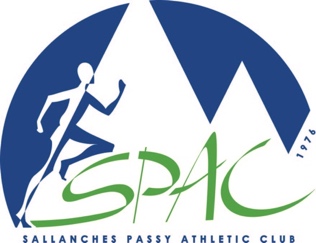 Séance n°3 : Échauffement à faire 3 fois :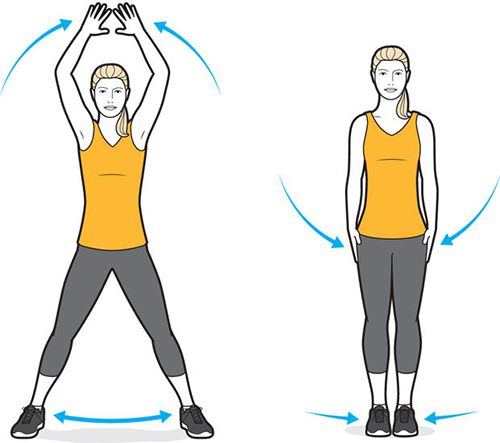 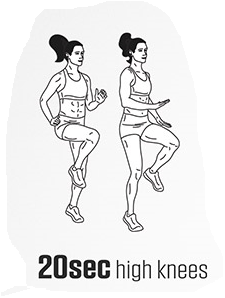 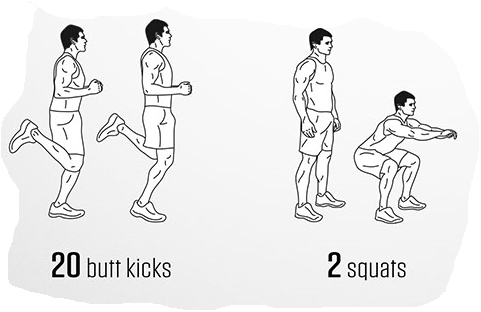 CIRCUIT TRAINING : Temps de travail =Temps de récup 30 secondes d’exercice => 30 secondes de récupération active trottine sur place Faire 3 tours 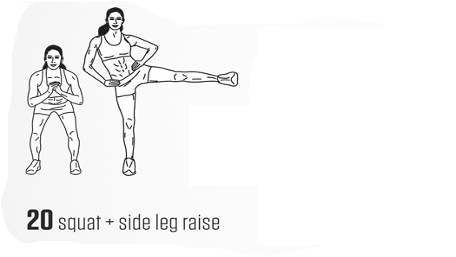 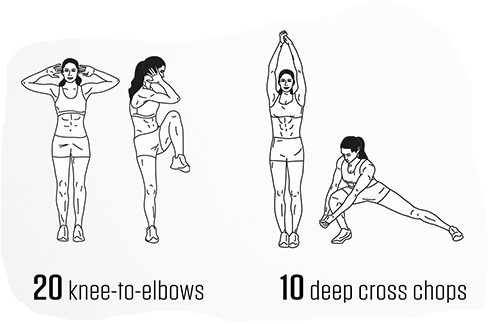 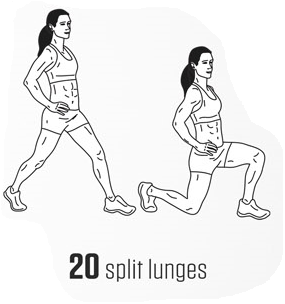 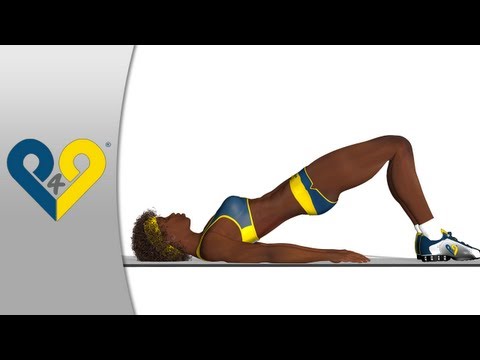 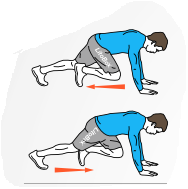 	BON ENTRAÎNEMENT ! 